A.1-1《食品经营许可证》申请书　　　　　　　　　　　　　　　　NO：　　　　　　《食品经营许可证》申请书（样表）经营者名称（盖章或签字）：汾阳******饭店申请日期： ***  年  **  月  **  日填报说明经营者名称应当与营业执照上标注的名称一致。社会信用代码（身份证号码）栏参照营业执照填写社会信用代码，无社会信用代码的填写营业执照号码；无营业执照的机关、企、事业单位、社会团体以及其他组织机构，填写组织机构代码；个体经营者填写相关身份证件号码。本申请书内所称法定代表人（负责人）包括：①企业法人的法定代表人；②个人独资企业的投资人；③分支机构的负责人；④合伙企业的执行事务合伙人（委派代表）；⑤个体工商户业主；⑥农民专业合作社的法定代表人。填写住所、经营场所时要具体表述所在位置，明确到门牌号、房间号，住所应与营业执照（或组织机构证、相关身份证件）内容一致。申请人应选择主体业态和经营项目，并在□中打√。本申请书内所称食品安全管理人员是指企业内部专职或兼职的食品安全负责人。《食品经营许可证》申请表法定代表人（负责人）情况登记表食品安全专业技术人员、食品安全管理人员情况登记表从业人员情况登记表餐饮服务经营场所和设备布局示意图5米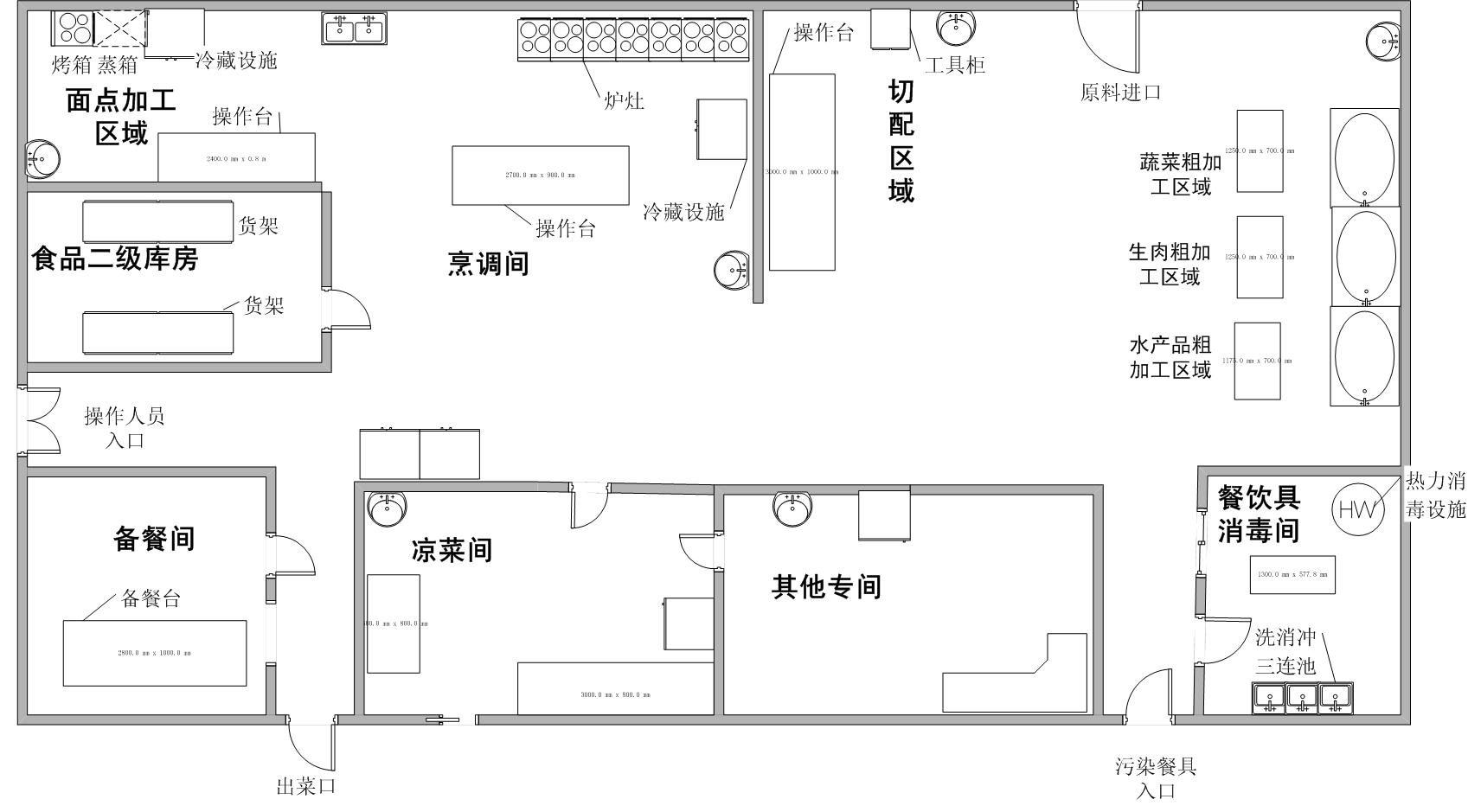 食品安全设施设备登记表A.1-2《食品经营许可证》申请审核意见表《食品经营许可证》申请审核意见表A.1-3核发《食品经营许可证》情况登记表核发《食品经营许可证》情况登记表敬告1、申请人应当了解相关的法律、法规，并确知其享有的权利和应承担的义务。2、申请人应当如实向许可机关提交有关材料和反映真实情况，并对申请材料的真实性、有效性、合法性负责。3、提交的申请材料应当是原件，如需提交复印件的，应当在复印件上注明与原件一致，并由申请人或者指定代表（委托代理人）签字（盖章）。4、提交的申请材料、证件复印件应当使用A4纸。5、填写申请书应当字迹工整，使用钢笔或签字笔（蓝色或者黑色）。6、在申请许可过程中，申请人应当认真阅读申请书的内容。附申报资料资料名称《食品经营许可证》申请书；营业执照或者其他主体资格证明文件复印件；与食品经营相适应的主要设备设施布局、操作流程等文件； 食品安全自查、从业人员健康管理、进货查验记录、食品安全事故处置等保证食品安全的规章制度；利用自动售货设备从事食品销售的，申请人还应当提交自动售货设备的产品合格证明、具体放置地点，经营者名称、住所、联系方式、食品经营许可证的公示方法等材料；申请销售散装熟食制品的，应当提交与挂钩生产单位的合作协议（合同），提交生产单位的《食品生产许可证》复印件；在餐饮服务中提供自酿酒的经营者，应提供具有资质的食品安全第三方机构出具的对成品安全性的检验合格报告；申请人委托他人办理食品经营许可申请的，代理人应当提交授权委托书以及代理人的身份证明文件。经营者名称汾阳*****饭店汾阳*****饭店汾阳*****饭店社会信用代码（身份证号码）92141182***********92141182***********92141182***********住    所山西省(区/市)吕梁 市(区/州/盟) 汾阳  县(区) ** 乡（镇/街道）** 村（路/弄）** 门牌号码山西省(区/市)吕梁 市(区/州/盟) 汾阳  县(区) ** 乡（镇/街道）** 村（路/弄）** 门牌号码山西省(区/市)吕梁 市(区/州/盟) 汾阳  县(区) ** 乡（镇/街道）** 村（路/弄）** 门牌号码经营场所山西省(区/市)吕梁 市(区/州/盟) 汾阳  县(区) ** 乡（镇/街道）** 村（路/弄）** 门牌号码山西省(区/市)吕梁 市(区/州/盟) 汾阳  县(区) ** 乡（镇/街道）** 村（路/弄）** 门牌号码山西省(区/市)吕梁 市(区/州/盟) 汾阳  县(区) ** 乡（镇/街道）** 村（路/弄）** 门牌号码仓库地址（如有）山西省(区/市)吕梁 市(区/州/盟) 汾阳  县(区) ** 乡（镇/街道）** 村（路/弄）** 门牌号码山西省(区/市)吕梁 市(区/州/盟) 汾阳  县(区) ** 乡（镇/街道）** 村（路/弄）** 门牌号码山西省(区/市)吕梁 市(区/州/盟) 汾阳  县(区) ** 乡（镇/街道）** 村（路/弄）** 门牌号码主体业态□食品销售经营者☑餐饮服务经营者□单位食堂备注：1.是否含网络经营：□是，□否；如开展网络经营，请填写：网站地址                          ，并上传网站截图；如开展网络经营，是否同时具有实体门店：□是，□否。2.中央厨房：□有，□无。3.集体用餐配送单位：□是，□否。4.利用自动售货设备从事食品销售：□是，□否。5.如主体业态为单位食堂，是否为职业学校、普通中等学校、小学、特殊教育学校、托幼机构：□是，□否。□食品销售经营者☑餐饮服务经营者□单位食堂备注：1.是否含网络经营：□是，□否；如开展网络经营，请填写：网站地址                          ，并上传网站截图；如开展网络经营，是否同时具有实体门店：□是，□否。2.中央厨房：□有，□无。3.集体用餐配送单位：□是，□否。4.利用自动售货设备从事食品销售：□是，□否。5.如主体业态为单位食堂，是否为职业学校、普通中等学校、小学、特殊教育学校、托幼机构：□是，□否。□食品销售经营者☑餐饮服务经营者□单位食堂备注：1.是否含网络经营：□是，□否；如开展网络经营，请填写：网站地址                          ，并上传网站截图；如开展网络经营，是否同时具有实体门店：□是，□否。2.中央厨房：□有，□无。3.集体用餐配送单位：□是，□否。4.利用自动售货设备从事食品销售：□是，□否。5.如主体业态为单位食堂，是否为职业学校、普通中等学校、小学、特殊教育学校、托幼机构：□是，□否。经营项目□预包装食品销售□预包装食品（含冷藏冷冻食品）销售□预包装食品（不含冷藏冷冻食品）销售□散装食品销售□散装食品（含冷藏冷冻食品）销售□散装食品（不含冷藏冷冻食品）销售□特殊食品销售□保健食品销售□特殊医学用途配方食品销售□婴幼儿配方乳粉销售□其他婴幼儿配方食品销售□其他类食品销售                                ☑热食类食品制售☑冷食类食品制售□生食类食品制售□糕点类食品制售□自制饮品制售□其他类食品制售                                  备注：如申请散装食品销售，是否含散装熟食销售：□是，□否。如申请自制饮品制售，是否含自酿酒制售：□是，□否。□预包装食品销售□预包装食品（含冷藏冷冻食品）销售□预包装食品（不含冷藏冷冻食品）销售□散装食品销售□散装食品（含冷藏冷冻食品）销售□散装食品（不含冷藏冷冻食品）销售□特殊食品销售□保健食品销售□特殊医学用途配方食品销售□婴幼儿配方乳粉销售□其他婴幼儿配方食品销售□其他类食品销售                                ☑热食类食品制售☑冷食类食品制售□生食类食品制售□糕点类食品制售□自制饮品制售□其他类食品制售                                  备注：如申请散装食品销售，是否含散装熟食销售：□是，□否。如申请自制饮品制售，是否含自酿酒制售：□是，□否。□预包装食品销售□预包装食品（含冷藏冷冻食品）销售□预包装食品（不含冷藏冷冻食品）销售□散装食品销售□散装食品（含冷藏冷冻食品）销售□散装食品（不含冷藏冷冻食品）销售□特殊食品销售□保健食品销售□特殊医学用途配方食品销售□婴幼儿配方乳粉销售□其他婴幼儿配方食品销售□其他类食品销售                                ☑热食类食品制售☑冷食类食品制售□生食类食品制售□糕点类食品制售□自制饮品制售□其他类食品制售                                  备注：如申请散装食品销售，是否含散装熟食销售：□是，□否。如申请自制饮品制售，是否含自酿酒制售：□是，□否。申请副本数（份）1有效期（年）5经济性质□企业 □个体工商户 □农民专业合作社  □其它□企业 □个体工商户 □农民专业合作社  □其它□企业 □个体工商户 □农民专业合作社  □其它职工人数（人）       **应体检人数（人）        **邮政编码032200E-mail******保证申明申请人承诺，本申请书中所填内容及所附资料均真实、合法、有效，复印文本均与原件一致。如有不实之处，本人（单位）愿负相应的法律责任，并承担由此产生的一切后果。申请人签字（盖章）：  ****               委托代理人签字：******年  **  月   ** 日                    **  年  **  月  **  日保证申明申请人承诺，本申请书中所填内容及所附资料均真实、合法、有效，复印文本均与原件一致。如有不实之处，本人（单位）愿负相应的法律责任，并承担由此产生的一切后果。申请人签字（盖章）：  ****               委托代理人签字：******年  **  月   ** 日                    **  年  **  月  **  日保证申明申请人承诺，本申请书中所填内容及所附资料均真实、合法、有效，复印文本均与原件一致。如有不实之处，本人（单位）愿负相应的法律责任，并承担由此产生的一切后果。申请人签字（盖章）：  ****               委托代理人签字：******年  **  月   ** 日                    **  年  **  月  **  日保证申明申请人承诺，本申请书中所填内容及所附资料均真实、合法、有效，复印文本均与原件一致。如有不实之处，本人（单位）愿负相应的法律责任，并承担由此产生的一切后果。申请人签字（盖章）：  ****               委托代理人签字：******年  **  月   ** 日                    **  年  **  月  **  日姓    名王***性　　别男民　　族*****职　　务负责人户籍登记住址山西省(区/市)吕梁 市(区/州/盟) 汾阳  县(区) ** 乡（镇/街道）** 村（路/弄）** 门牌号码山西省(区/市)吕梁 市(区/州/盟) 汾阳  县(区) ** 乡（镇/街道）** 村（路/弄）** 门牌号码山西省(区/市)吕梁 市(区/州/盟) 汾阳  县(区) ** 乡（镇/街道）** 村（路/弄）** 门牌号码证件类型*****证件号*****固定电话*****移动电话*****法定代表人（负责人）签字：　　　*****　　　　　　   年    月    日法定代表人（负责人）签字：　　　*****　　　　　　   年    月    日法定代表人（负责人）签字：　　　*****　　　　　　   年    月    日法定代表人（负责人）签字：　　　*****　　　　　　   年    月    日备注：食品经营单位法定代表人（负责人）应当履行以下承诺（声明），并签字加盖单位公章。法定代表人（负责人）承诺（声明）本人向许可机关郑重声明：过去五年内，本人担任直接负责的主管人员和食品安全管理人员所在的食品生产经营单位，不存在被吊销食品生产经营（卫生、生产、流通或者餐饮服务）许可证的情形。同时，本单位将严格遵守《食品安全法》的规定。谨此承诺，本表所填内容不含虚假成份，现亲笔签字（盖章）确认。签字（盖章）：*****年    月    日备注：食品经营单位法定代表人（负责人）应当履行以下承诺（声明），并签字加盖单位公章。法定代表人（负责人）承诺（声明）本人向许可机关郑重声明：过去五年内，本人担任直接负责的主管人员和食品安全管理人员所在的食品生产经营单位，不存在被吊销食品生产经营（卫生、生产、流通或者餐饮服务）许可证的情形。同时，本单位将严格遵守《食品安全法》的规定。谨此承诺，本表所填内容不含虚假成份，现亲笔签字（盖章）确认。签字（盖章）：*****年    月    日备注：食品经营单位法定代表人（负责人）应当履行以下承诺（声明），并签字加盖单位公章。法定代表人（负责人）承诺（声明）本人向许可机关郑重声明：过去五年内，本人担任直接负责的主管人员和食品安全管理人员所在的食品生产经营单位，不存在被吊销食品生产经营（卫生、生产、流通或者餐饮服务）许可证的情形。同时，本单位将严格遵守《食品安全法》的规定。谨此承诺，本表所填内容不含虚假成份，现亲笔签字（盖章）确认。签字（盖章）：*****年    月    日备注：食品经营单位法定代表人（负责人）应当履行以下承诺（声明），并签字加盖单位公章。法定代表人（负责人）承诺（声明）本人向许可机关郑重声明：过去五年内，本人担任直接负责的主管人员和食品安全管理人员所在的食品生产经营单位，不存在被吊销食品生产经营（卫生、生产、流通或者餐饮服务）许可证的情形。同时，本单位将严格遵守《食品安全法》的规定。谨此承诺，本表所填内容不含虚假成份，现亲笔签字（盖章）确认。签字（盖章）：*****年    月    日（身份证件复印件粘贴处）（身份证件复印件粘贴处）（身份证件复印件粘贴处）（身份证件复印件粘贴处）人员分类姓名性别民族户籍登记住址证件类型证件号职务联系电话任免单位食品安全专业技术人员王****男汉山西省(区/市)吕梁 市(区/州/盟) 汾阳  县(区) ** 乡（镇/街道）** 村（路/弄）** 门牌号码***************食品安全专业技术人员食品安全专业技术人员食品安全管理人员张****男汉山西省(区/市)吕梁 市(区/州/盟) 汾阳  县(区) ** 乡（镇/街道）** 村（路/弄）** 门牌号码***************食品安全管理人员食品安全管理人员备  注食品经营单位食品安全管理人员应当履行以下承诺（声明），并签字加盖单位公章。食品安全管理人员承诺（声明）：本人向许可机关郑重声明：过去五年内，本人担任直接负责的主管人员和食品安全管理人员所在的食品经营单位，不存在被吊销食品生产经营（卫生、生产、流通或者餐饮服务）许可证的情形。谨此承诺，本表所填内容不含虚假成份，现亲笔签字（盖章）确认。    签字（盖章）：   王****                       年　　月　　日食品经营单位食品安全管理人员应当履行以下承诺（声明），并签字加盖单位公章。食品安全管理人员承诺（声明）：本人向许可机关郑重声明：过去五年内，本人担任直接负责的主管人员和食品安全管理人员所在的食品经营单位，不存在被吊销食品生产经营（卫生、生产、流通或者餐饮服务）许可证的情形。谨此承诺，本表所填内容不含虚假成份，现亲笔签字（盖章）确认。    签字（盖章）：   王****                       年　　月　　日食品经营单位食品安全管理人员应当履行以下承诺（声明），并签字加盖单位公章。食品安全管理人员承诺（声明）：本人向许可机关郑重声明：过去五年内，本人担任直接负责的主管人员和食品安全管理人员所在的食品经营单位，不存在被吊销食品生产经营（卫生、生产、流通或者餐饮服务）许可证的情形。谨此承诺，本表所填内容不含虚假成份，现亲笔签字（盖章）确认。    签字（盖章）：   王****                       年　　月　　日食品经营单位食品安全管理人员应当履行以下承诺（声明），并签字加盖单位公章。食品安全管理人员承诺（声明）：本人向许可机关郑重声明：过去五年内，本人担任直接负责的主管人员和食品安全管理人员所在的食品经营单位，不存在被吊销食品生产经营（卫生、生产、流通或者餐饮服务）许可证的情形。谨此承诺，本表所填内容不含虚假成份，现亲笔签字（盖章）确认。    签字（盖章）：   王****                       年　　月　　日食品经营单位食品安全管理人员应当履行以下承诺（声明），并签字加盖单位公章。食品安全管理人员承诺（声明）：本人向许可机关郑重声明：过去五年内，本人担任直接负责的主管人员和食品安全管理人员所在的食品经营单位，不存在被吊销食品生产经营（卫生、生产、流通或者餐饮服务）许可证的情形。谨此承诺，本表所填内容不含虚假成份，现亲笔签字（盖章）确认。    签字（盖章）：   王****                       年　　月　　日食品经营单位食品安全管理人员应当履行以下承诺（声明），并签字加盖单位公章。食品安全管理人员承诺（声明）：本人向许可机关郑重声明：过去五年内，本人担任直接负责的主管人员和食品安全管理人员所在的食品经营单位，不存在被吊销食品生产经营（卫生、生产、流通或者餐饮服务）许可证的情形。谨此承诺，本表所填内容不含虚假成份，现亲笔签字（盖章）确认。    签字（盖章）：   王****                       年　　月　　日食品经营单位食品安全管理人员应当履行以下承诺（声明），并签字加盖单位公章。食品安全管理人员承诺（声明）：本人向许可机关郑重声明：过去五年内，本人担任直接负责的主管人员和食品安全管理人员所在的食品经营单位，不存在被吊销食品生产经营（卫生、生产、流通或者餐饮服务）许可证的情形。谨此承诺，本表所填内容不含虚假成份，现亲笔签字（盖章）确认。    签字（盖章）：   王****                       年　　月　　日食品经营单位食品安全管理人员应当履行以下承诺（声明），并签字加盖单位公章。食品安全管理人员承诺（声明）：本人向许可机关郑重声明：过去五年内，本人担任直接负责的主管人员和食品安全管理人员所在的食品经营单位，不存在被吊销食品生产经营（卫生、生产、流通或者餐饮服务）许可证的情形。谨此承诺，本表所填内容不含虚假成份，现亲笔签字（盖章）确认。    签字（盖章）：   王****                       年　　月　　日食品经营单位食品安全管理人员应当履行以下承诺（声明），并签字加盖单位公章。食品安全管理人员承诺（声明）：本人向许可机关郑重声明：过去五年内，本人担任直接负责的主管人员和食品安全管理人员所在的食品经营单位，不存在被吊销食品生产经营（卫生、生产、流通或者餐饮服务）许可证的情形。谨此承诺，本表所填内容不含虚假成份，现亲笔签字（盖章）确认。    签字（盖章）：   王****                       年　　月　　日序号姓名性别民族户籍登记住址证件类型证件号职务联系电话任免单位健康证编号工种发证单位王****男汉山西省(区/市)吕梁 市(区/州/盟) 汾阳  县(区) ** 乡（镇/街道）** 村（路/弄）** 门牌号码***************14***张****男汉山西省(区/市)吕梁 市(区/州/盟) 汾阳  县(区) ** 乡（镇/街道）** 村（路/弄）** 门牌号码***************14***食品安全设施设备：食品安全设施设备：食品安全设施设备：食品安全设施设备：食品安全设施设备：序号设备名称数量位置备注消毒柜**洗碗间保洁柜**洗碗间紫外线灯**冷菜间灭蝇灯**厨房及大厅保证申明申请人保证：本申请书中所填内容及所附资料均真实、合法。如有不实之处，本人（单位）愿负相应的法律责任，并承担由此产生的一切后果。申请人签字（盖章）：  王****         法定代表人（负责人或业主）签字：王****                                                          年    月    日保证申明申请人保证：本申请书中所填内容及所附资料均真实、合法。如有不实之处，本人（单位）愿负相应的法律责任，并承担由此产生的一切后果。申请人签字（盖章）：  王****         法定代表人（负责人或业主）签字：王****                                                          年    月    日保证申明申请人保证：本申请书中所填内容及所附资料均真实、合法。如有不实之处，本人（单位）愿负相应的法律责任，并承担由此产生的一切后果。申请人签字（盖章）：  王****         法定代表人（负责人或业主）签字：王****                                                          年    月    日保证申明申请人保证：本申请书中所填内容及所附资料均真实、合法。如有不实之处，本人（单位）愿负相应的法律责任，并承担由此产生的一切后果。申请人签字（盖章）：  王****         法定代表人（负责人或业主）签字：王****                                                          年    月    日保证申明申请人保证：本申请书中所填内容及所附资料均真实、合法。如有不实之处，本人（单位）愿负相应的法律责任，并承担由此产生的一切后果。申请人签字（盖章）：  王****         法定代表人（负责人或业主）签字：王****                                                          年    月    日经营者名称汾阳***饭店法定代表人（负责人）法定代表人（负责人）王***王***社会信用代码（身份证号码）92141182*******92141182*******92141182*******92141182*******92141182*******住    所　山西省(区/市)吕梁 市(区/州/盟) 汾阳  县(区) ** 乡（镇/街道）** 村（路/弄）** 门牌号码　山西省(区/市)吕梁 市(区/州/盟) 汾阳  县(区) ** 乡（镇/街道）** 村（路/弄）** 门牌号码　山西省(区/市)吕梁 市(区/州/盟) 汾阳  县(区) ** 乡（镇/街道）** 村（路/弄）** 门牌号码　山西省(区/市)吕梁 市(区/州/盟) 汾阳  县(区) ** 乡（镇/街道）** 村（路/弄）** 门牌号码　山西省(区/市)吕梁 市(区/州/盟) 汾阳  县(区) ** 乡（镇/街道）** 村（路/弄）** 门牌号码经营场所山西省(区/市)吕梁 市(区/州/盟) 汾阳  县(区) ** 乡（镇/街道）** 村（路/弄）** 门牌号码山西省(区/市)吕梁 市(区/州/盟) 汾阳  县(区) ** 乡（镇/街道）** 村（路/弄）** 门牌号码山西省(区/市)吕梁 市(区/州/盟) 汾阳  县(区) ** 乡（镇/街道）** 村（路/弄）** 门牌号码山西省(区/市)吕梁 市(区/州/盟) 汾阳  县(区) ** 乡（镇/街道）** 村（路/弄）** 门牌号码山西省(区/市)吕梁 市(区/州/盟) 汾阳  县(区) ** 乡（镇/街道）** 村（路/弄）** 门牌号码仓库地址（如有）山西省(区/市)吕梁 市(区/州/盟) 汾阳  县(区) ** 乡（镇/街道）** 村（路/弄）** 门牌号码山西省(区/市)吕梁 市(区/州/盟) 汾阳  县(区) ** 乡（镇/街道）** 村（路/弄）** 门牌号码山西省(区/市)吕梁 市(区/州/盟) 汾阳  县(区) ** 乡（镇/街道）** 村（路/弄）** 门牌号码山西省(区/市)吕梁 市(区/州/盟) 汾阳  县(区) ** 乡（镇/街道）** 村（路/弄）** 门牌号码山西省(区/市)吕梁 市(区/州/盟) 汾阳  县(区) ** 乡（镇/街道）** 村（路/弄）** 门牌号码主体业态餐饮服务经营者餐饮服务经营者餐饮服务经营者餐饮服务经营者餐饮服务经营者经营项目热食类食品制售冷食类食品制售热食类食品制售冷食类食品制售热食类食品制售冷食类食品制售热食类食品制售冷食类食品制售热食类食品制售冷食类食品制售是否举行听证□是   □否听证举行日期听证举行日期听证举行日期听证结论是否现场核查□是   □否现场核查日期现场核查日期现场核查日期现场核查负责人核查结论核查结论核查结论受理意见受理人员签字：　　　　　　　　　年　　月　　日受理人员签字：　　　　　　　　　年　　月　　日受理人员签字：　　　　　　　　　年　　月　　日受理人员签字：　　　　　　　　　年　　月　　日受理人员签字：　　　　　　　　　年　　月　　日审查意见审查人员签字：　　　　　　　　　        年　　月　　日审查人员签字：　　　　　　　　　        年　　月　　日审查人员签字：　　　　　　　　　        年　　月　　日审查人员签字：　　　　　　　　　        年　　月　　日审查人员签字：　　　　　　　　　        年　　月　　日核准意见审核人员签字：年　　月　　日审核人员签字：年　　月　　日审批人员签字：年　　月　　日审批人员签字：年　　月　　日审批人员签字：年　　月　　日日常监督管理机构日常监督管理人员备    注发证人员签字发证人员签字发证日期年    月    日领取许可证情况领取许可证情况本人领取了许可证正本1份，副本　份。领取人签字（盖章）：　年    月    日本人领取了许可证正本1份，副本　份。领取人签字（盖章）：　年    月    日本人领取了许可证正本1份，副本　份。领取人签字（盖章）：　年    月    日领取人身份证明复印件粘贴处领取人身份证明复印件粘贴处领取人身份证明复印件粘贴处领取人身份证明复印件粘贴处领取人身份证明复印件粘贴处备注